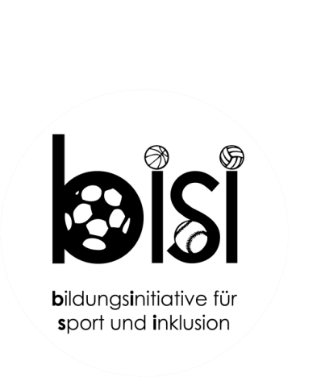 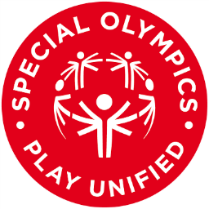 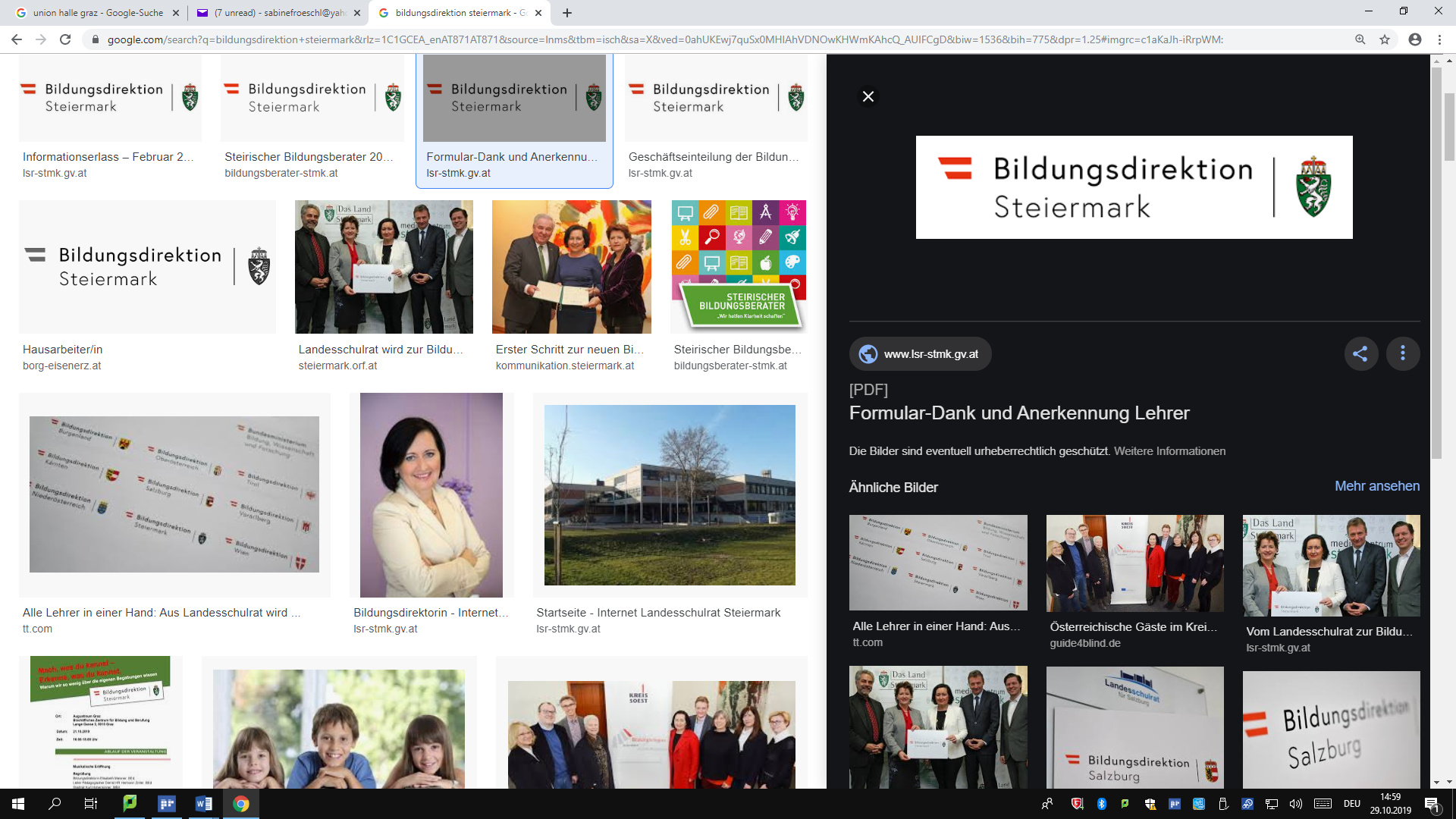 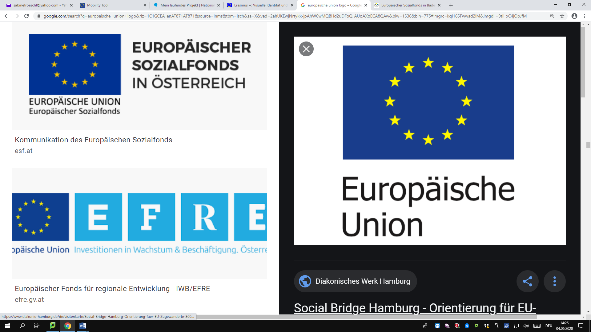 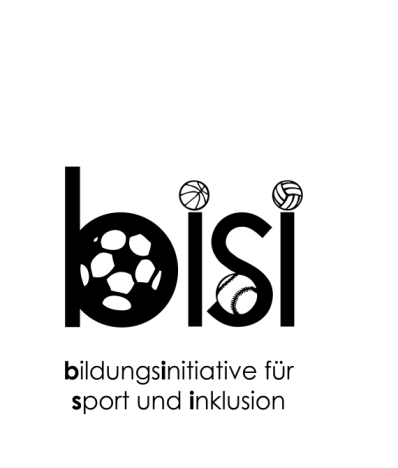 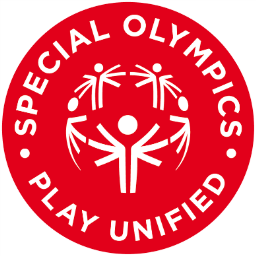 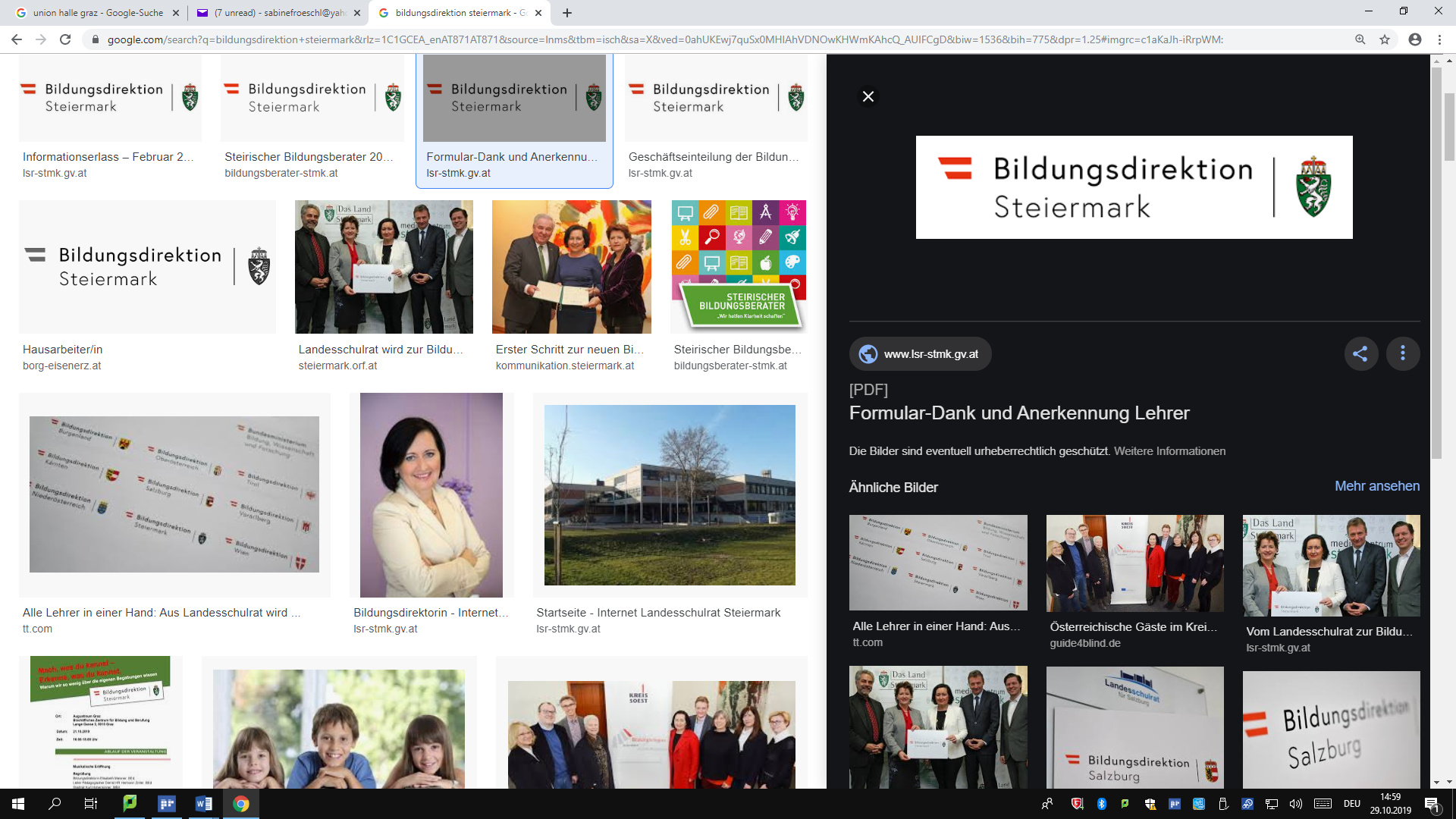 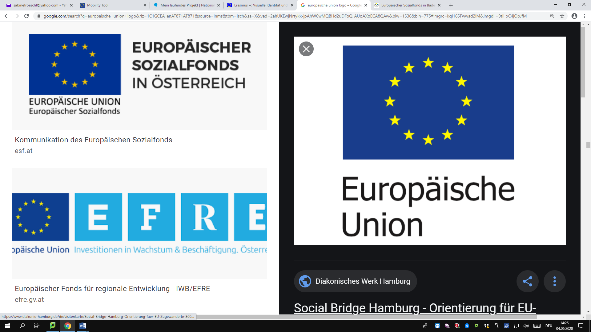 Einladungzum4. Internationalen FußballturnierMittwoch, 18. Mai 2022Union Halle, Graz(Gaußgasse 3, 8010 Graz)Die MS Engelsdorf veranstaltet in Zusammenarbeit mit Special Olympics Österreich und dem ÖZIV am Mittwoch, dem 18. Mai 2022 zum vierten Mal ein internationales Play Unified Fußballturnier in Graz.Zielgruppe: Integrationsklassen 5.-9. Schulstufe bzw. Unified Sportgruppen Ziel der Veranstaltung:Diese Veranstaltung gibt SchülerInnen mit und ohne Behinderungen die Möglichkeit, an einem internationalen Fußballturnier teilzunehmen, Kontakte zu luxemburgischen und zypriotischen SchülerInnen aufzubauen und Spaß am gemeinsamen Spiel zu haben. Mannschaftszusammenstellung:Eine Unified Floorball - Mannschaft besteht in unserem Fall aus acht SpielerInnen, wobei immer fünf SpielerInnen am Spielfeld sein müssen. Dabei ist zu beachten, dass immer drei AthletInnen und zwei PartnerInnen spielen. Der Tormann muss ein/e AthletIn sein.Anmeldung: Anmeldungen bitte per E-Mail an Sabine Fröschl: sabinefroeschl@yahoo.com Anmeldeschluss: 11. Mai 2022Nach Anmeldeschluss werden weitere Informationen an die teilnehmenden Teams geschickt. Zeitplan:  09.00 Uhr: Eröffnung und Begrüßung. Geplantes Ende: spätestens 15:30 Uhr Veranstalter: Sabine Fröschl BEd, BEd, BEd             Dr. Heinz Tippl                     Haucinger Sabine, BEd      MS Engelsdorf                                            BISI                      Bildungsdirektion Steiermark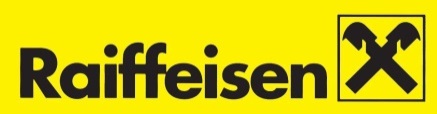 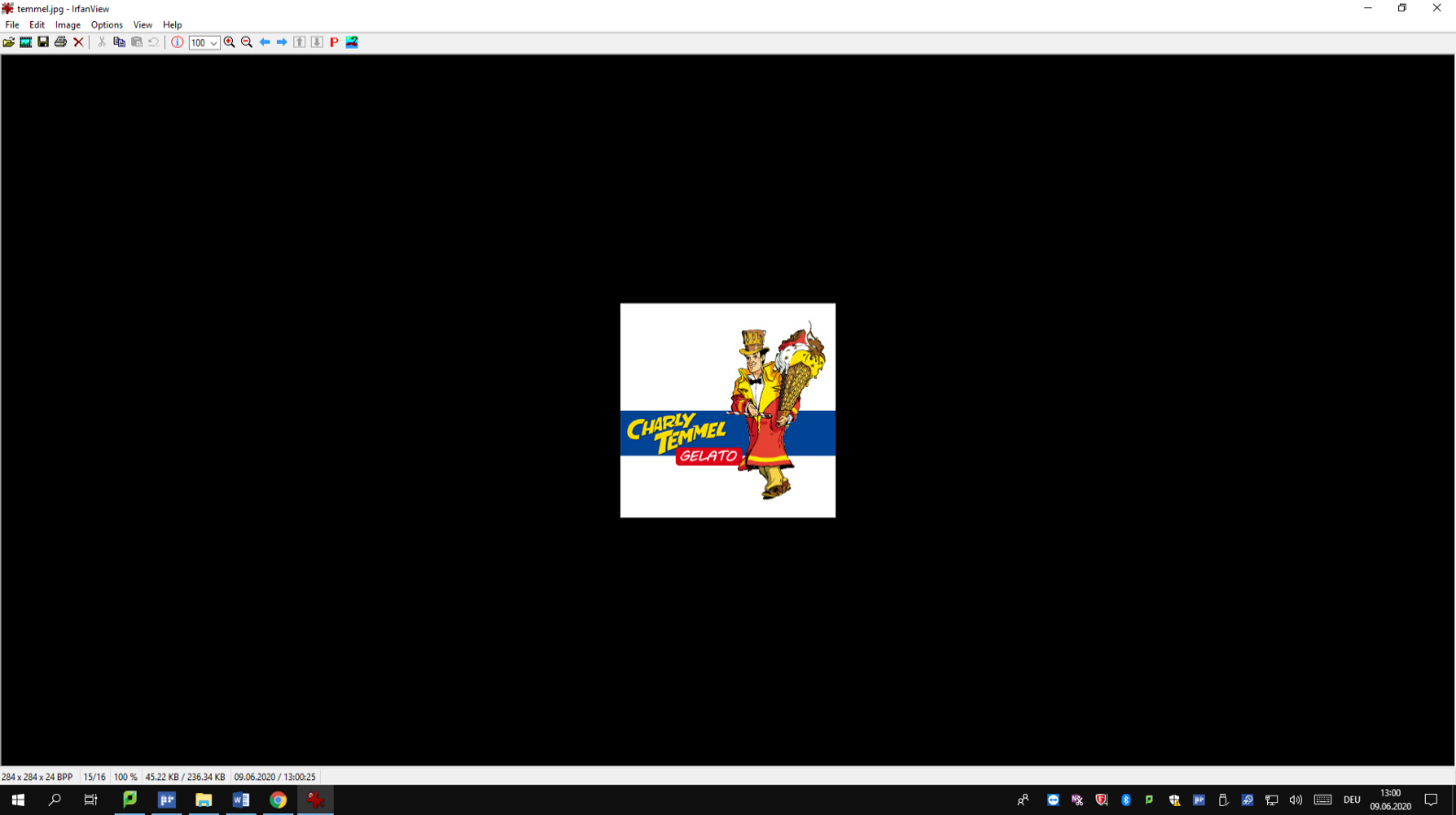 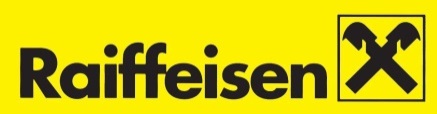 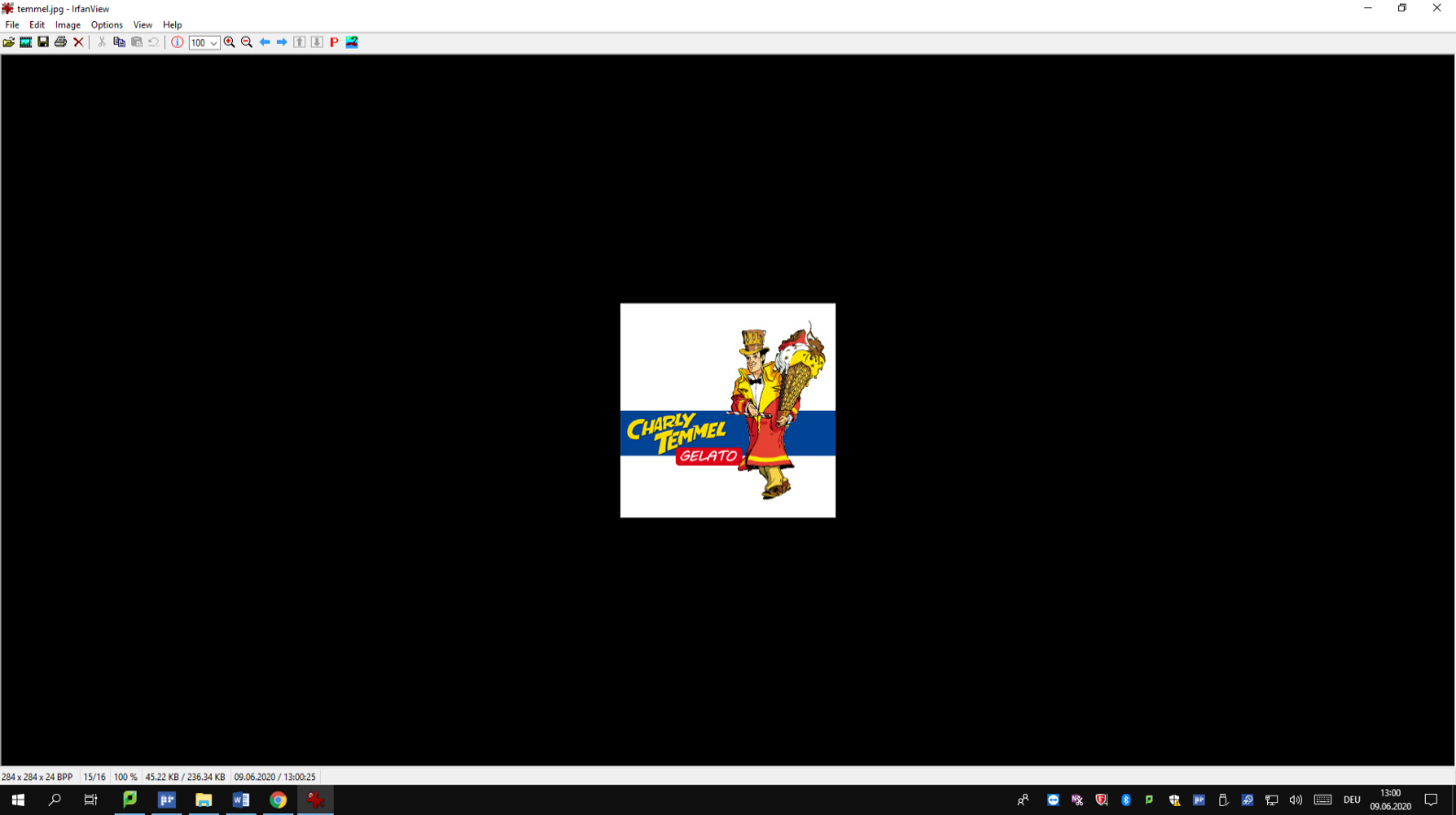 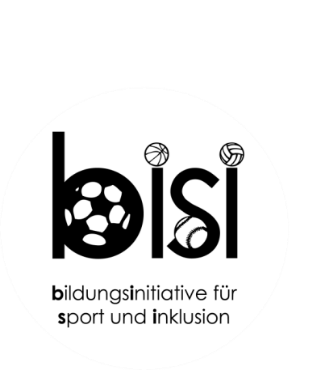 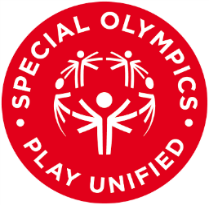 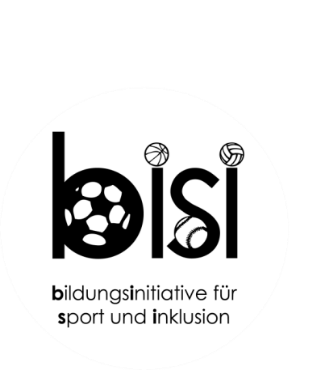 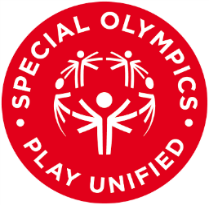 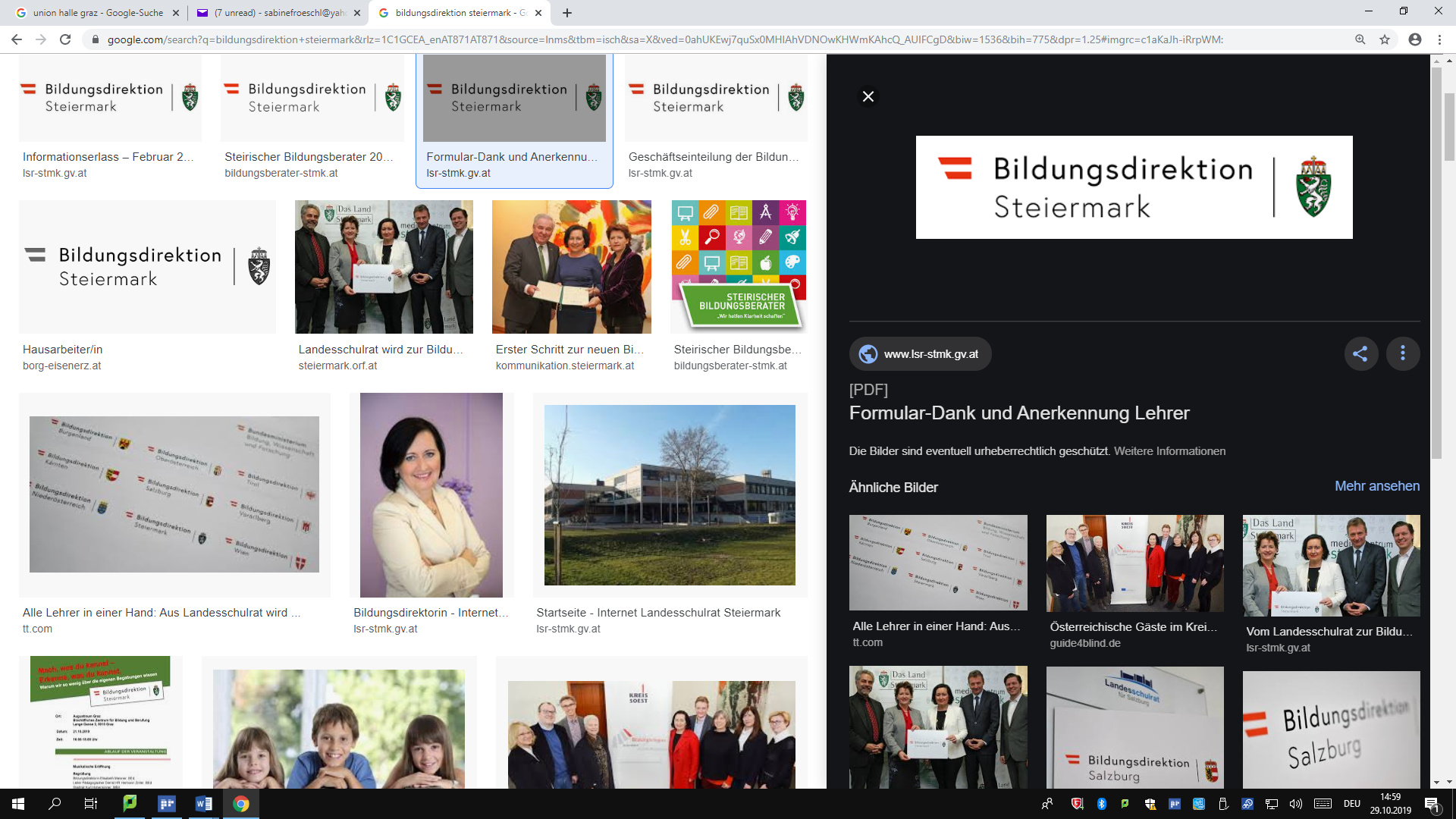 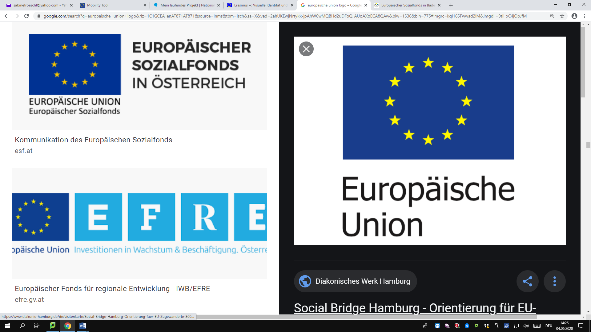 AnmeldeformularName P/A	Geburtsdatum/Geschlecht1.2.3.4.5.6.7.8.